Autismusspezifische 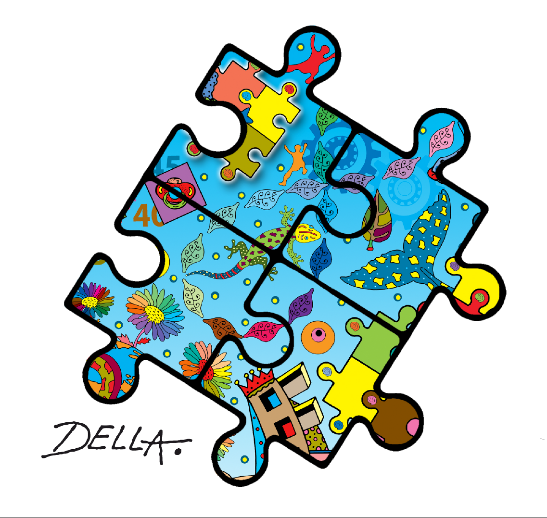 Sozialpädagogische Familienhilfe (SPFH)Unser AngebotWir bieten intensive Begleitung und Betreuung für Familien im Autismus-Spektrum und unterstützen  ...bei der Auseinandersetzung mit den Autismus-   spezifischen Besonderheiten und Herausforderungen   im Familienleben,...in Erziehungsaufgaben,...beim Kontakt mit Ämtern und Institutionen, ...bei der Lösung von Konflikten und Krisen, ...bei der Bewältigung von Alltagsproblemen.Unsere ZielgruppeFamilien mit mindestens einem Kind aus dem Autismus-SpektrumFamilien, die innerhalb ihres Familiensystems tiefgreifende Veränderungen und Störungen erfahren habenmehrfach belastete Familien, die einen umfangreichen und professionellen Unterstützungsbedarf haben (finanzielle Notlagen, fehlendes Unterstützungsnetzwerk)Familien in Überforderungssituationen (insbesondere Alleinerziehende, Geflüchtete, Familien mit schwierigen Integrationsverläufen)Familien, in deren Kreis Gefahr einer seelischen Beeinträchtigung für die Kinder bestehtUnsere MethodenUnter anderem…wertschätzende und (kultur-) sensible Gesprächsführung,intensive, autismusspezifische Familienarbeit unter Verwendung pädagogischer Ansätze, die in der Arbeit mit Kindern/ Menschen mit ASS anerkannt sind (z.B. verhaltens- und entwicklungsorientierte Begleitung, strukturierte Lernbegleitung),Anwendung verhaltenstherapeutischer Methoden zur Analyse von Verhaltensweisen,systemische lösungs- und ressourcenorientierte Beratung,lebensweltorientierte Angebote zur Gestaltung des Familienalltages,Beratung und modellhaftes Anleiten bei der Beziehungsgestaltung mit einem Kind mit ASSEinfühlsame Begleitung der DiagnoseverarbeitungUnsere Zieledie Bewältigung von alltäglichen Herausforderungen und Sicherstellung der Erfüllung der Grundbedürfnisse,die Stärkung der elterlichen Erziehungsfähigkeit,die Lösung von Konflikten und die Stärkung der positiven Selbstwirksamkeit aller Familienmitglieder.FinanzierungDas Angebot der Sozialpädagogische Familienhilfe (SPFH) wird über die Jugendhilfe nach §31 SGB VIII im Rahmen der Hilfen zur Erziehung nach §27 SGB VIII finanziert.So erreichen Sie uns:Autismus-Zentrum Hannover GmbH 
Prinz-Albrecht-Ring 63, 30657 Hannover
Tel. Verwaltung: 0511 - 67 67 59 – 0
Ansprechpartnerin: Irina Funk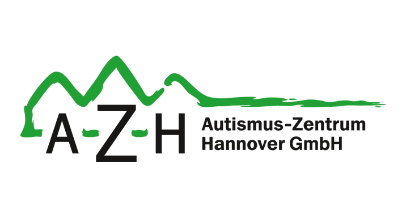 Tel. Mobil: 0157-805 311 36funk@autismus-hannover.de 